Контрольная работа №1 «Первоначальные сведения о строении вещества» Вариант 0Уровень А1. В дошедших до нас письменных свидетельствах идеи о том, что вещество состоит из атомов, разделенных пустым пространством, высказаны?2. Учительница вошла в класс. Ученик, сидящий на последней парте, почувствовал запах ее духов через 10 с. Скорость распространения запаха духов в комнате определяется, в основном, скоростью3. Какое из утверждений верно?А. Соприкасающиеся полированные стекла сложно разъединитьБ. Полированные стальные плитки могут слипаться4. Какое из приведенных ниже высказываний относится к жидкому состоянию вещества?5. Расстояние между соседними частицами вещества в среднем во много раз превышает размеры самих частиц. Это утверждение соответствует6. Какое из утверждений верно? При переходе вещества из газообразного состояния в жидкоеА. Уменьшается среднее расстояние между его молекуламиБ. Молекулы начинают сильнее притягиваться друг к другуВ. Появляется некоторая упорядоченность в расположении его молекулУровень В7. Установите соответствие между физическими понятиями и их примерами. К каждой позиции первого столбца подберите соответствующую позицию второго и запишите в таблицу выбранные цифры под соответствующими буквами.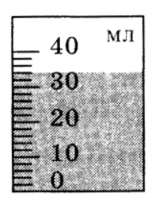 Уровень С8. Определите предел измерений мензурки, цену деления и объем жидкости, налитой в мензурку. 